Asynchronous Learning for Grade 4-5 French ImmersionWeek of May 10, 2021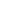 Au travail! Le monde des métiersBut d’apprentissage:  Je lis et je regarde des vidéos au sujet des métiers. Je fais des liens avec ma vie et je pense aux possibilités pour l’avenir.But d’apprentissage:  Je lis et je regarde des vidéos au sujet des métiers. Je fais des liens avec ma vie et je pense aux possibilités pour l’avenir.Bonjour! Cette semaine, nous explorerons les métiers (les carrières, les emplois) et le monde du travail.Dans la vie, il faut travailler pour gagner sa vie et pour contribuer à la communauté. Il y a des milliers de possibilités pour les métiers différents! Chaque métier exige des habiletés différentes et une formation (une éducation) spécifique.Est-ce que tu as une idée de ce que tu veux devenir quand tu grandis?Bonjour! Cette semaine, nous explorerons les métiers (les carrières, les emplois) et le monde du travail.Dans la vie, il faut travailler pour gagner sa vie et pour contribuer à la communauté. Il y a des milliers de possibilités pour les métiers différents! Chaque métier exige des habiletés différentes et une formation (une éducation) spécifique.Est-ce que tu as une idée de ce que tu veux devenir quand tu grandis?Les emplois aux régions diverses au CanadaVisite la Bibliothèque virtuelle du TDSB > Français. Clique sur Big Timber Media. Choisis 1 des ces livres: page 2: Les emplois dans les banlieues canadiennes page 2: Les emplois dans les petites municipalités canadiennespage 3: Les emplois dans les régions rurales canadiennespage 3: Les emplois dans les villes canadiennesClique sur “Open ebook - Go” pour feuilleter le livre.Choisis un chapitre à lire en détail.Qu’est-ce que tu apprends de ce chapitre? Note quelques idées en utilisant une carte conceptuelle ou une liste de petits points.Choisis 5 mots qui sont nouveaux pour toi. Fais un dessin et explique le sens du mot en utilisant tes propres mots. Utilise chaque mot dans une phrase.Regarde le glossaire vers la fin du livre. Comment est-ce que le glossaire t’aide?Explorons des possibilitésExplore un ou plusieurs de ces liens afin de mieux comprendre des métiers différents.Est-ce que le youtubeur est un métier?Top sur les métiers sont qui font du bien autour de toiLes métiers où il ne faut pas avoir peurTop 5 des emplois inusitésTop sur les métiers avec les animauxTop sur les métiers de la télévisionLes métiersChoisis un métier que tu trouves intéressant. Remplis cet organisateur graphique afin de noter tes pensées.Au service des autresLis l’article Les sécuristes intrépides (pages 10-11).Cet article parle du courage. Quand est-ce que tu as démontré ton courage dans ta vie? Fais une représentation artistique ou musicale de tes expériences et comment tu t’es senti(e) lors de la situation.Choisis une des activités suggérées:Écris une lettre à quelqu’un qui travaille dans un des métiers indiqués dans l’article (pompier, ambulancier aérien, etc). Pose des questions et partage ce que tu penses de son travail.Écris une bande dessinée ou une histoire pour raconter une situation où cette personne a aidé ou a sauvé quelqu’un.Un métier pour tout le mondePuisqu’il y a des milliers de métiers qui existent, il y a quelque chose pour tout le monde! C’est utile de considérer tes forces et tes passions. La vidéo La galaxie des métiers t’explique que tu peux faire ce que tu veux! Il n’y a pas de métiers spéciaux pour les filles, les garçons ou les personnes qui ont une autre identité de genre.Réfléchis à ce que tu peux bien faire (tes habiletés). Dans quels métiers pourrais-tu utiliser ces habiletés? Donne quelques exemples. (ex. J’aime parler aux autres. Un journaliste parle souvent aux autres.)C’est important de continuer à apprendre de nouvelles habiletés dans la vie. Choisis une nouvelle habileté que tu aimerais apprendre. Par exemple, tu peux choisir une habileté liée à un sport, à la musique, à un loisir, à l’école, etc (ex. apprendre à faire une soupe, dribbler au soccer, dessiner des animaux). Fais un plan pour apprendre cette habileté. Inclus une ligne de temps et les actions que tu feras pour apprendre et pratiquer ta nouvelle habileté. Sois courageux/courageuse! Tu es capable! 